http://www.jatainews.com.br/2018/06/iii-congresso-de-biomedicina-do-centro.html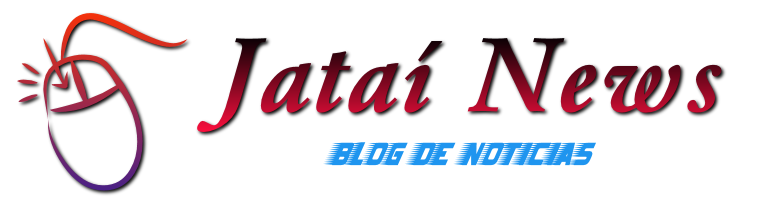 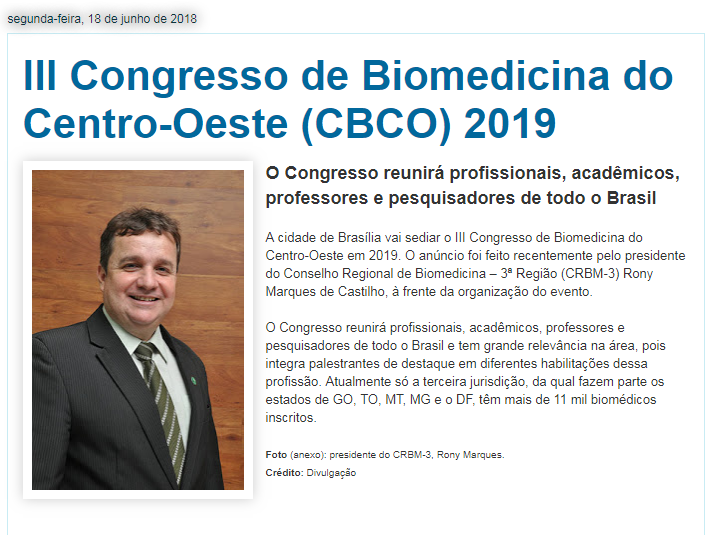 